Stress på jobb? Nyttig og unyttig stressStress er noe vi alle opplever til tider. Stress kan være bra når vi trenger det, det får oss til å yte mer. Andre ganger kan stress oppstå og vedvare uten at det har noen nytteverdi, men kanskje i større grad ødelegger og gjør at vi takler jobben dårligere. I dette kurset snakker jeg om hvordan vi kan ha større bevissthet rundt hverdagsstresset og hjelpe oss selv og hverandre til å skape gode jobbrutine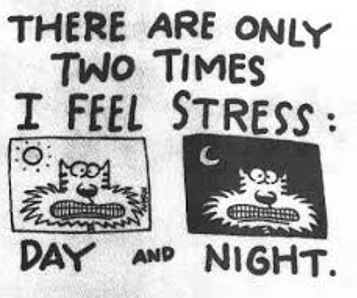 Temaer vi snakker om i kurset:Hva er stressHva skjer i kroppen ved stressStress - produktivitet – effektivitetSymptomer på stressUtbrenthetBalanseFaktorer som demper stressKurset tilpasses bedriftens behov og kan leveres som 1 til 4 timers kurs.Det blir lagt opp til en kombinasjon av foredrag, diskusjon rundt temaer og øvelser.​Ta kontakt for å få mer informasjon og pris.